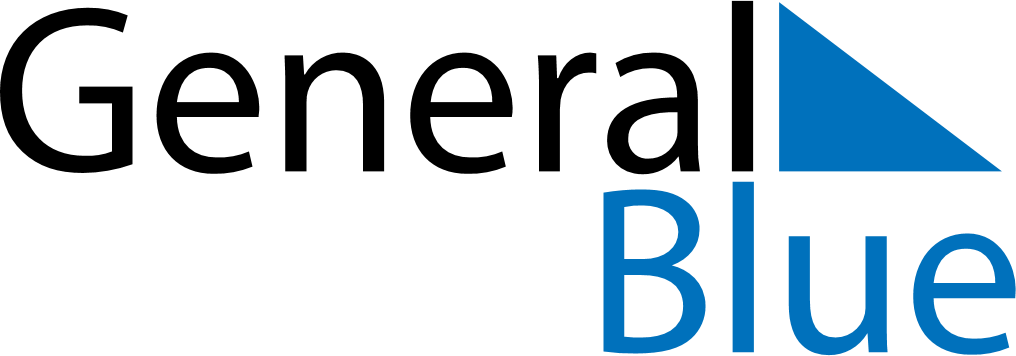 Faroe Islands 2027 HolidaysFaroe Islands 2027 HolidaysDATENAME OF HOLIDAYJanuary 1, 2027FridayNew Year’s DayMarch 25, 2027ThursdayMaundy ThursdayMarch 26, 2027FridayGood FridayMarch 28, 2027SundayEaster SundayMarch 29, 2027MondayEaster MondayApril 23, 2027FridayGreat Prayer DayApril 24, 2027SaturdayFlag DayMay 6, 2027ThursdayAscension DayMay 16, 2027SundayPentecostMay 17, 2027MondayWhit MondayJune 5, 2027SaturdayConstitution DayJuly 28, 2027WednesdaySt.Olav’s EveJuly 29, 2027ThursdaySt.Olav’s DayDecember 24, 2027FridayChristmas EveDecember 25, 2027SaturdayChristmas DayDecember 26, 2027SundayBoxing DayDecember 31, 2027FridayNew Year’s Eve